新 书 推 荐中文书名：《消失的艺术品——修复失误和艺术中的其他奇特意外》英文书名：it Was Art, Now It's Gone. Restorations GoneWrong and Other Curious Accidents in Art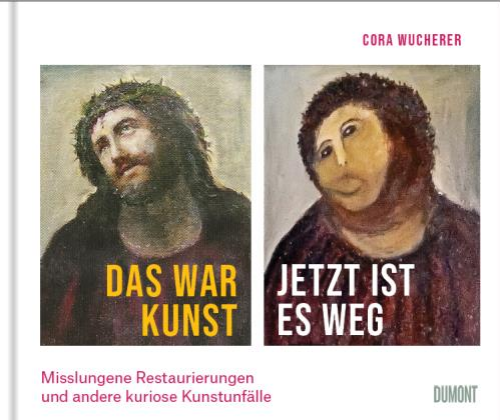 德文书名：Das war Kunst, jetzt ist es weg作    者：CORA WUCHERER出 版 社：Dumont代理公司：ANA/Winney页    数：112页出版时间：2024年春代理地区：中国大陆、台湾审读资料：电子稿类    型：大众文化内容简介：如果有人不小心毁坏了一件艺术品，会发生什么？有的人一时大意，造成了数百万欧元的损失；有的人自诩为艺术家，着手修复的作品与其说是能挂在教堂墙上，不如说是要存入漫画书里。还有人把雕塑作品当作垃圾或杂物，随意丢弃或“清理”。《消失的艺术品》汇集了我们这个时代最壮观的艺术灾难，讲述了背后的悲惨故事。例如，亿万富翁在他刚刚拍卖的毕加索的作品上凿了一个肘形的洞，交换生在自拍时发现自己被卡在了石头雕像里，还有杰夫·昆斯（Jeff Koons）的《气球狗》（Balloon Dog）被砸成了成千上万块闪闪发光的碎片。这些关于人类笨拙和无能的描述或荒诞不经，或令人捧腹，或简直匪夷所思，它们本身就属于博物馆故事的一部分。本书卖点：好心办坏事：愚蠢的运气——艺术史上最严重的损坏案例自封的修复师、过于热心的清洁工和笨拙的博物馆参观者生命的印记：米开朗基罗、毕加索、博伊斯、里希特、班克斯和其他许多人的作品都遭到过破坏作者简介：科拉·伍切尔（Cora Wucherer）于1994年出生于施塔费尔湖畔的穆尔瑙，在Der blaue Reiter的艺术熏陶下长大。她曾在慕尼黑路德维希-马克西米利安大学学习英语、艺术和音乐剧，并在德国记者学校接受培训。科拉曾作为自由撰稿人为SZ杂志和ZEIT Online杂志工作，自2022年起担任ZEIT杂志在线编辑。她现居柏林。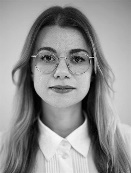 感谢您的阅读！请将反馈信息发至：版权负责人Email：Rights@nurnberg.com.cn安德鲁·纳伯格联合国际有限公司北京代表处北京市海淀区中关村大街甲59号中国人民大学文化大厦1705室, 邮编：100872电话：010-82504106, 传真：010-82504200公司网址：http://www.nurnberg.com.cn书目下载：http://www.nurnberg.com.cn/booklist_zh/list.aspx书讯浏览：http://www.nurnberg.com.cn/book/book.aspx视频推荐：http://www.nurnberg.com.cn/video/video.aspx豆瓣小站：http://site.douban.com/110577/新浪微博：安德鲁纳伯格公司的微博_微博 (weibo.com)微信订阅号：ANABJ2002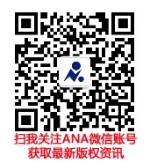 